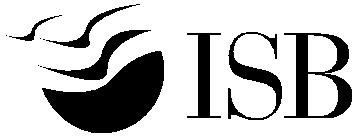 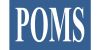 Call for PapersISB – POMS WorkshopISB Campus Hyderabad, 8th – 10th July 2020The 7th ISB – POMS workshop is aimed at showcasing research on Digital Operations and Supply Chain Management.Topics: The objective of the workshop is to demonstrate advances in operations and supply chain research and practice to leverage digital and technological innovations. Submissions can include topics such as, but not limited to, digital innovations in marketplace design, role of artificial intelligence and machine learning in designing personalized policies, advances in last-mile delivery, transportation and logistics, integration of data and technologies such as IoT, Blockchain to manage supply chains. All methodologies (analytical modeling, empirical modeling, data-driven optimization, and experiments) and applications across different domains are welcome and the emphasis is on the rigorous execution of these methodologies and practical relevance of the results. Format: The workshop will comprise a single track of approximately twelve high quality presentations spread over two working days. Each contributed presentation will be of thirty-five minutes duration followed by ten minutes of discussion. In addition, there will be four keynotes by eminent researchers including Amitabh Sinha (Amazon, US) and Chung-Piaw Teo (NUS), covering a variety of topics related to the theme of the conference. In addition, it shall also include tutorial sessions on allied topics for Ph.D./postdocs/junior researchers. More details will be shared shortly.Submission guidelines: To be considered for the workshop, authors are requested to submit an extended abstract of four pages via email to isb_poms@isb.edu by March 15th, 2020. It should describe the motivation of the research problem, a brief discussion of methodology used, main results, and policy and/or managerial implications. Submissions will be peer-reviewed and final decisions regarding all acceptances will be communicated by April 15th, 2020. All authors whose abstracts are accepted for presentation should submit a full draft of the paper by 31st May, 2020.Registration Fees and Expenses: Registration fee for non-student attendees is INR 8000 (USD 125) whereas it is INR 2000 (USD 30) for student attendees. Registration fee will be waived for presenters. On-site registration during the workshop is subject to availability of seating capacity. On campus accommodation and financial support (~ 1000 USD) to cover travel expenses will be provided to the presenters.Important Dates:Details of the past two editions of the workshop can be found at http://www.isb.edu/poms-workshop-2017 and https://www.isb.edu/poms-workshop-2018.Steering Committee: Nagesh Murthy (University of Oregon), Sridhar Seshadri (UIUC), Milind Sohoni (ISB)Workshop Co-Chairs: Pallavi Basu (ISB), Vishwakant Malladi (ISB) 
Contact: Pallavi_Basu@isb.edu, vishwakant_malladi@isb.eduAbstract submissionMar 15, 2020Notification of acceptancesSubmission of full papersApr 15, 2020May 31, 2020Registration DeadlineJun 15, 2020ISB POMS 2020 TutorialsISB POMS 2020 Research TalksJul 8, 2020Jul 9 – 10, 2020